                           APPLICATION  FORM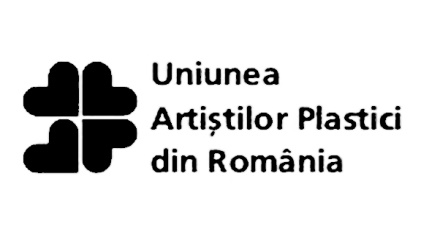 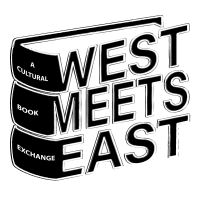 WEST MEETS EAST-A CULTURAL BOOK EXCHANGEThe Eleventh  Edition, 2023Last name / first name Title of work TechniqueSize and weightYear of execution Home address E-mail addressPhone number